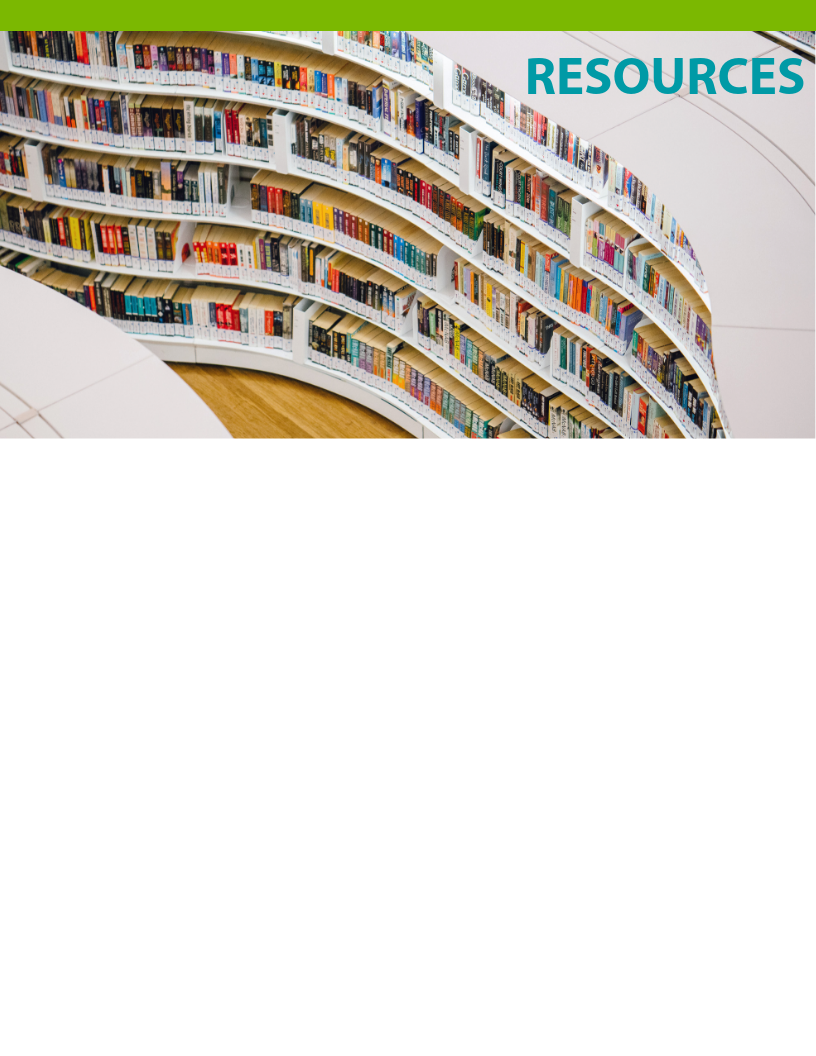 Make the case for CTE and support the campaign with these additional resources, which can be found on the share page: Fact Sheet: Provides an overview of the campaign and links to statistics and data used.One-Pager: Provides an overview of the campaign and can be used as a leave-behind after meetings or posted as a link on your website. 
Partner Guide: Describes how organizations and associations can support the Double the Investment campaign. 
PowerPoint: Use this PowerPoint for presentations at advisory meetings and events with employers. 
State-Specific Fact Sheets: Curious about CTE in your state? Read Advance CTE’s state fact sheets to learn more about CTE in your state.For more resources, visit our website.TALKING POINTSCTE provides middle school, high school, postsecondary and adult learners with the knowledge and skills they need to be prepared for successful careers. 
CTE programs provide unique opportunities for learners to engage with employers and participate in internships, apprenticeships and other meaningful on-the-job experiences. Ninety percent of Americans agree that apprenticeships and skills training programs prepare students for a good standard of living.
Students involved in CTE are far less likely to drop out of high school than other students, a difference estimated to save the economy $168 billion each year.
Nearly 60 percent of companies report having difficulty filling job openings because of a lack of qualified applicants, which can cost a company more than $800,000 each year in lost productivity and recruitment.
A survey of school districts offering CTE found that the top barrier to offering CTE in high school was a lack of funding or the high cost of the programs.
The high school graduation rate for students with a concentration of CTE courses is 94 percent, about 10 percentage points higher than the national average.The estimated impact of a 90 percent graduation rate nationwide (calculated for the class of 2015) is a $5.7 billion increase in economic growth and $664 million in additional federal, state and local taxes.
